Close Any Room: Signature Talk That Sells Structure Worksheet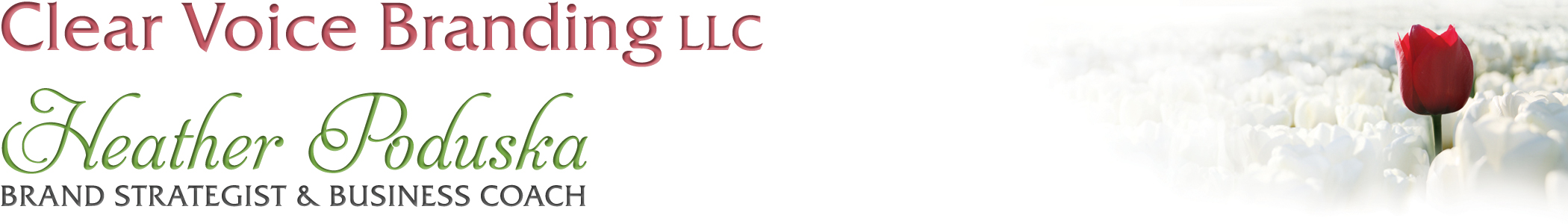 1. My Attention Grabber:2. Establish yourself as the authority	My Bio:	You are in the right place questions:What they will learn from me:3. SEEDMy script for letting them know this is only a piece of a much bigger puzzle and asking for permission to tell them about my program: The point/piece I will save as the teaser: 4. My Compelling Personal Profit Story:5. My High-Value Content:	-My 3-5 Points that support my process and/or business model		1.		2.		3.	-My client examples (seeding)		1.		2.		3.	-My cliff-hanger tip:6. SEED	-Points to review	-Remind of their permission to talk about your program script7. Close (Review, Remind, Reframe, Reward)	-Consequences of my audience for not moving forward at this time8. Make your Offer	My offer:	My incentives & limiters:	My bonuses:9. My last, most important tip:10. Ask for testimonials on talk11. Give out contact info again:My contact info:		Links for my sales pages or consultation sign-up:12. Thank you & Good-ByeRoom Closed…
Cha-Ching!